Banksias Balls Head, Sydney  1992 woodblock print  60 x 60cm Private CollectionGore Bay, Sydney  1992 woodblock  60 x 88cm  Private CollectionBungan Beach  1993  woodblock  88 x 88cm Private CollectionLilies with Indian Cloth 1994 woodblock print 81.5 x 48cm Private CollectionFrom the balcony 1991  woodblock  120 x 90cm Private CollectionInterior with Kilim  1995 woodblock  48 x 89cm  Private CollectionSydney Harbour triptych	 1998  woodblock 50 x 122cm, three panels  Private CollectionBurley Griffin house, Avalon  1999  woodblock print  67 x 119cm Private Collection, courtesy Olsen Irwin Gallery, Sydney
Peeling bark 1999 woodblock Private CollectionThe path 1989 woodblock Private Collection White waratah  2000 carved woodblock, hand-painted in watercolour pigment  Art Gallery of New South Wales, Margaret Hannah Olley Art Trust 2002Banksias 2002 woodblock  91 x 60cm Private CollectionInterior with black lacquer chair  2007  woodblock   117 x 89cm  Private Collection
Pink gum blossom watercolour on plywood 2009 Private Collection, courtesy Sophie Gannon Gallery, MelbourneInterior with cat 2010 woodblock 92 x 50cm Private Collection

Flannel flowers with clouds 2013 woodblock Private Collection 

Shell collection 2010 woodblock print Private Collection 

Trees and water 2001 woodblock Private Collection 

Eucalypts 1999 woodblock print Private Collection Shelf still life 2012 woodblock Private Collection, courtesy 69 John St. Gallery Sydney Flannel flowers  2013 woodblock print 98.7 x 155.8 cm courtesy of Rob and Jenny FergusonHoya in decanter  2013 unique woodblock print 150.2 x 37.2 cm Private Collection, courtesy Philip Bacon Galleries

Black bamboo 2014 woodblock print 40.2 x 51cm Private Collection 
THANK YOUWe would like to thank each of the living artists represented in the exhibition: Cressida Campbell  (S.H. Ervin Gallery)  Elisabeth Cummings  (Manly Art Gallery & Museum) and John Olsen, Kevin Connor & Peter Kingston (Mosman Art Gallery) for the enthusiasm with which they have embraced the project. We would equally like to thank the curator Lou Klepac OAM who has worked tirelessly to bring the project to fruition. In addition we are grateful for the support of the Gordon Darling Foundation who have assisted with the production of the catalogue and Beyond the Wharf & Grays Online for their in kind support. Special thanks to the extended family of Grace Cossington Smith for their support. The exhibition would not be possible without the many substantial loans from private collections and public institutions whose support has been crucial to the process including the Art Gallery of New South Wales, National Gallery of Australia, National Gallery of Victoria, Art Gallery of South Australia, Newcastle Art Gallery, UNSW Art Collection, University of Sydney, Mosman Art Gallery. We wish to thank the Directors and staff of the following organisations who assisted greatly with facilitating several loans including Olsen Irwin Gallery, Sydney, Philip Bacon Galleries, Brisbane, Sophie Gannon Gallery, Melbourne & 69 John Street, Sydney.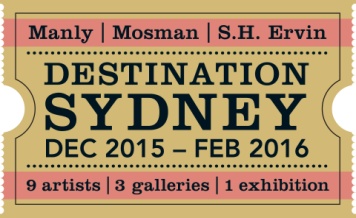 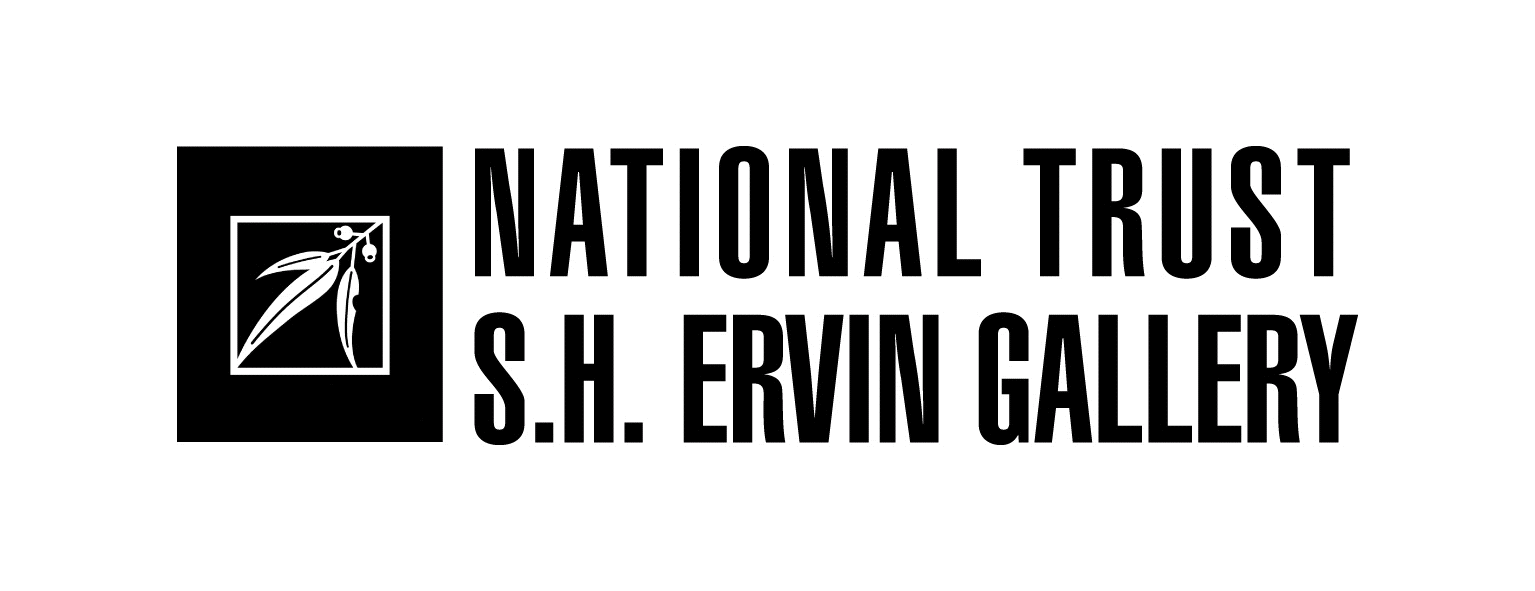 DESTINATION  SYDNEY11 December 2015 – 21 February 2016Destination Sydney is the result of the collaborative efforts of three of Sydney’s leading public art galleries – Manly Art Gallery and Museum (est. 1930), Mosman Art Gallery (est. 1998) and the S.H. Ervin Gallery (est. 1978) – to work together, along with luminary curator Lou Klepac, to create an exhibition on a scale that they otherwise could not achieve individually. The triangular connection of the three galleries, linked by the magical waters of Sydney harbour, encourages visitors to explore and experience each venue over the summer.The genesis of the exhibition came from the inspiration that so many artists have drawn from Sydney. It presents a unique perspective on the exchange of selected twentieth century artists from inside and outside Sydney, from its unrivalled landscape and how their contributions have become synonymous with the visual culture of Sydney.As the concept progressed, it became apparent that to respond to the brief in any meaningful way, the representation in depth of key artists was preferable to simply displaying one work from each possible artist. The artists selected were based on holdings in the collections of the three galleries, on their exhibition histories and following extensive discussion amongst the curatorium members.Manly’s picturesque site makes it fitting for the iconic views by Brett Whiteley, the serenity and dream-like renderings by Lloyd Rees and the intuitive and painterly landscapes and interiors of Elisabeth Cummings. Mosman’s selection of John Olsen, Kevin Connor and Peter Kingston reflect those artists’ interests in the activities of Sydney and its harbour. Both Connor and Kingston have extended histories of working and residing in Mosman and neighbouring North Sydney, while Olsen's  recent gift of The rolling sea (2015), a painting which references Arthur Streeton’s Sydney Harbour  (1895), reflects his close relationship with the gallery.S.H. Ervin Gallery’s commanding position atop Observatory Hill, alongside the Harbour Bridge, made the inclusion of Grace Cossington Smith a must. One cannot think of the amazing Harbour Bridge that dominates the city, without thinking of one of the greatest paintings of this subject by the quiet and modest artist, Grace Cossington Smith, who produced a pictorial structure in oil almost as impressive as the one in iron and steel. Along with Margaret Preston, a masterful image maker and modernist icon and contemporary artist Cressida Campbell, whose technical virtuosity & sublime subject matter feature in her works, this selection continues the S.H. Ervin Gallery’s commitment in promoting the work of Australian women artists.This exhibition is the start of future collaboration between the three galleries to bring major exhibitions and events to the people of Sydney. We hope you enjoy our city through the eyes and personal experiences of these nine magnificent artists.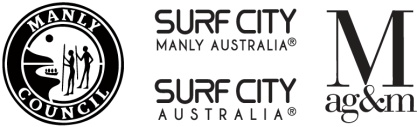 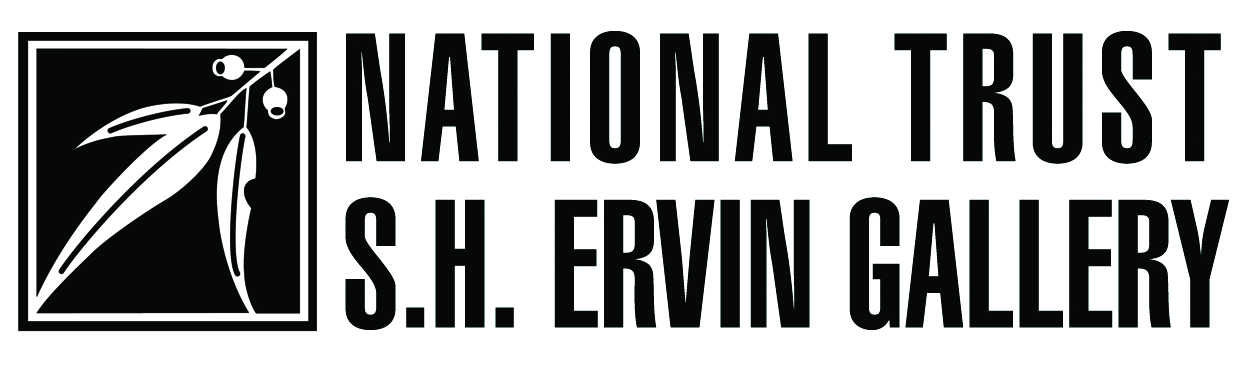 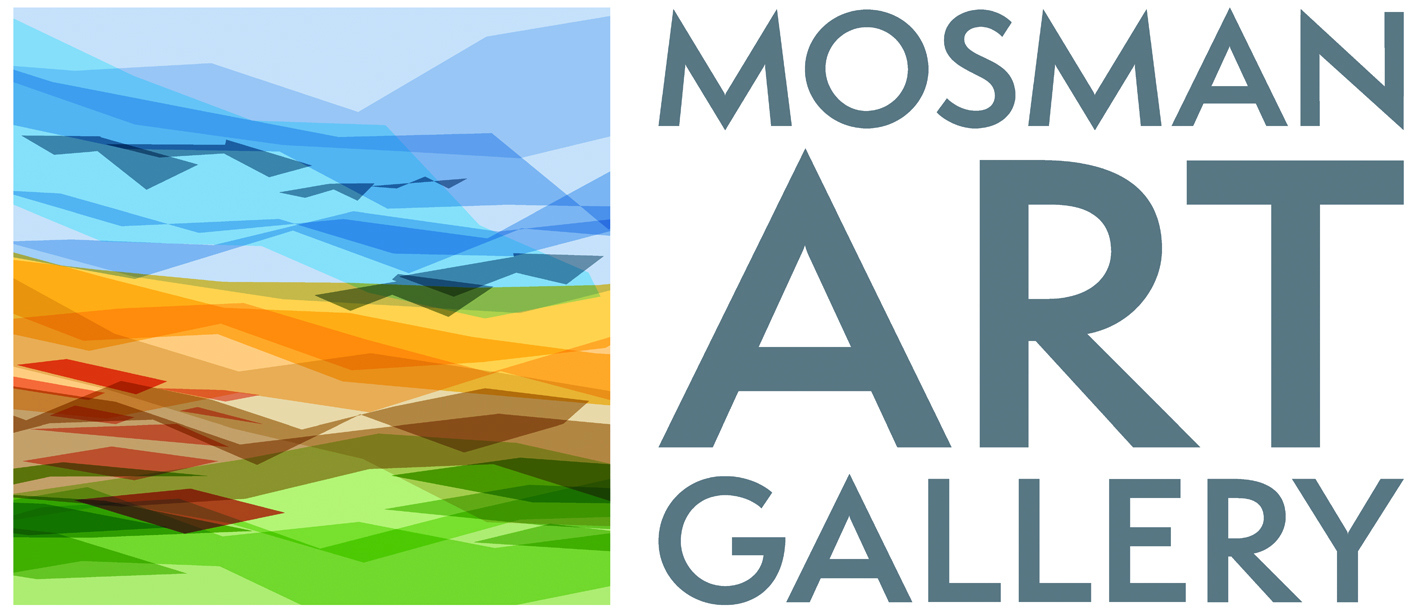 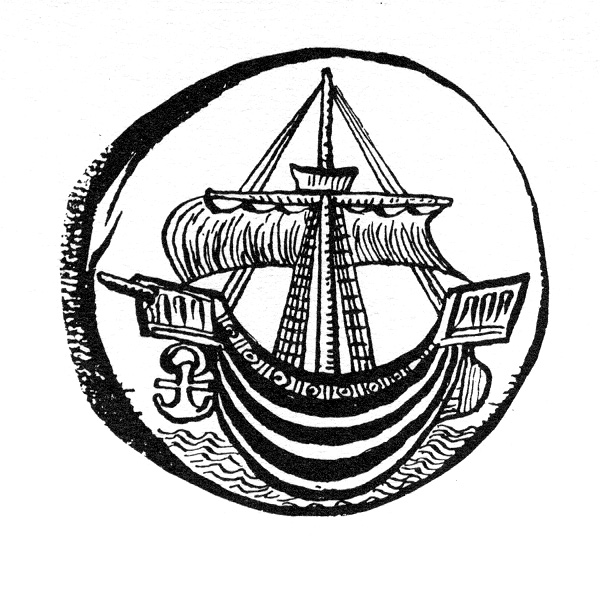 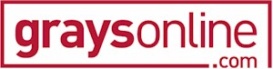 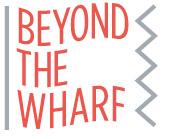 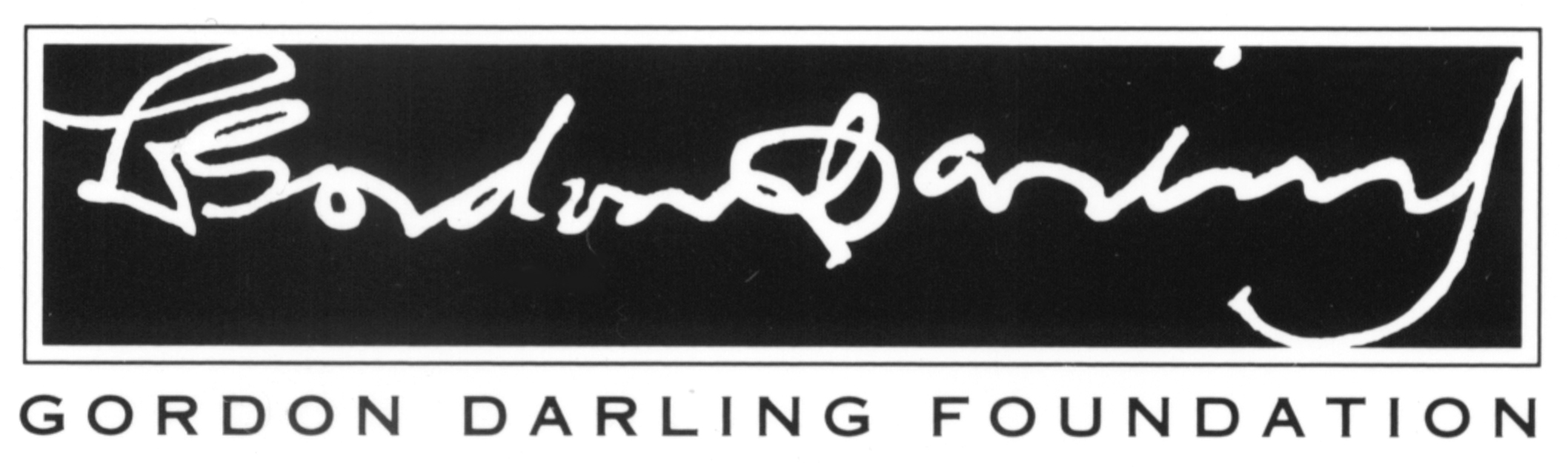 MARGARET PRESTON  (1875-1963)Frenchman’s beach, Neutral Bay c.1920  woodcut print 21x 26.3cm National Gallery of Australia Shell Cove, Sydney  1920  woodblock print 21.6 x 27.1cm  National Gallery of Australia
Circular Quay  1920  woodblock print  21.5 x 27.4cm  National Gallery of AustraliaThea Proctor’s tea party 1924 oil on canvas on hardboard Art Gallery of New South WalesFlapper  c.1925  oil  90.2 x 58.5cm  National Gallery of AustraliaStill life  1925  oil on canvas  50.5 x 50cm  National Gallery of AustraliaSydney heads (2) 1925 woodcut printed in black in, hand coloured on tissue Art Gallery of New South WalesHarbour foreshore 1925 woodcut printed in black ink hand coloured on tissue Art Gallery of New South WalesCircular Quay 1925 woodcut printed in black ink hand coloured on paper Art Gallery of New South WalesMacquarie Street c.1925 12.6 x 12.2cm woodcut National Gallery of Australia Wooden bridge, Mosman c.1925 woodcut printed in black ink hand coloured on paper Art Gallery of New South WalesMosman Bay 1927 woodcut 24.5 x 18.6cm  National Gallery of AustraliaFlannel flowers 1928 woodblock print 27.6 x 27.2cm National Gallery of AustraliaMosman bridge 1927 Art Gallery of New South WalesCorner of Mosman Bay 1929 oil on canvas  52.5 x 45.8cm National Gallery of VictoriaRocks and waves 1929 Art Gallery of New South WalesSydney bridge 1932 woodcut printed in black ink hand coloured on paper Art Gallery of New South WalesNSW orchid 1935 woodcut printed in black ink hand coloured on paper Art Gallery of New South WalesGeneral Post Office Sydney  1942  oil on canvas  46 x 53cm  Art Gallery of South AustraliaBerowra Creek  1943  oil on canvas  50.5 x 45.6cm  National Gallery of AustraliaBanksia in jug 1952 colour stencil and gouache printed on card Art Gallery of New South WalesManly pines 1953 colour stencil, gouache on thin black card with gouache hand colour Art Gallery of New South WalesSydney bridge 1957 colour screen print on buff wove paper Art Gallery of New South Wales

Bridge Street 1925 wood engraving National Gallery of Australia GRACE COSSINGTON SMITH  (1892-1984)Crowd  c.1922  oil on cardboard  66.7 x 87.5cm National Gallery of VictoriaRushing 1922 oil on canvas on paperboard  65.6 x 91.3cm Art Gallery of New South WalesCentre of a city  c.1925 oil on canvas on hardboard  82.3 x 70.0cm  Art Gallery of New South WalesTurramurra landscape  c.1926  oil on plywood  42.2 x 39.9cm  National Gallery of AustraliaTrees c.1927  oil on plywood  91.5 x 74.3cm  Newcastle Art GalleryCircular Quay from Milson’s Point 1929 coloured pencil & crayon on paper 45.7 x 34.1cm Art Gallery of New South Wales

Still life with flowers c.1926 oil on board Private Collection Trees in blossom  c.1930  oil on cardboard  35 x 34cm National Gallery of AustraliaLandscape at Pentecost c.1932  50.0 x 56.1cm Art Gallery of New South WalesWonga Wonga Street, Turramurra  c.1939 pencil, watercolour on paper on paperboard  Art Gallery of New South WalesGolden morning 1945 oil on paperboard  50.5 x 40.5cm Art Gallery of New South WalesDrapery and wattle  1952  oil on hardboard  41.3 x 48.9cm Art Gallery of New South WalesWay to the studio 1957 oil on hardboard 91.5 x 60.3cm  Newcastle Art GalleryInterior in yellow  1962/64  oil on composition board  121.7 x 90.2cm  National Gallery of AustraliaBush at evening – Kuringai oil on board 29.2 x.21.4cm Sydney University, bequest of R P MeagherGarden from the studio 1961 oil on board 55.3 x.43.9 cm Sydney University, Gift of R P MeagherBoats at evening, Bayview  oil on board 37.0 X 32.0 cm Sydney University ,bequest of R P MeagherNorthern beach 1931 oil on board 36.4 X 41.5 cm Sydney University, bequest of R P MeagherCRESSIDA CAMPBELL (b.1960)Tailor shop 1984 colour woodcut  Art Gallery of New South Wales, Thea Proctor Memorial Fund 1985Benny Gannon’s Bondi view 1984 woodblock print 50 x 118cm University of Sydney
Bondi 1987 colour woodblock print on cream wove paper Art Gallery of New South WalesThe Ebro 1998 woodblock  80 x 60cm Private CollectionThrough the windscreen	  1987 woodblock edition of 20, 49 x 60.5cm UNSW Art CollectionTools of the trade 1987 woodblock 62 x 76 cm Private CollectionWest of Observatory Hill  1989 hand coloured woodblock 59 x 363cm UNSW Art CollectionStudio  1989  woodblock print  125 x 113cm   Mosman Art GalleryWinston’s garden 1989 woodblock print  82 x 120cm  Private CollectionPalm Grove, Royal Botanic Gardens  1992 woodblock  119.2 x 89.3cm Newcastle Art GalleryOysters 1994  woodblock  38.5 x 59cm  Private CollectionInterior, Margaret Olley’s house 1992 woodblock 4 panels each 90 x 70.5 cm Collection Philip Bacon, BrisbaneMargaret Olley interior 1992 woodblock print 88 x 70cm  Private Collection Parsley Bay  1992  woodblock print  112 x 79cm  Private Collection Burnt bush  1992 woodblock print 60 x 90 cm Private Collection